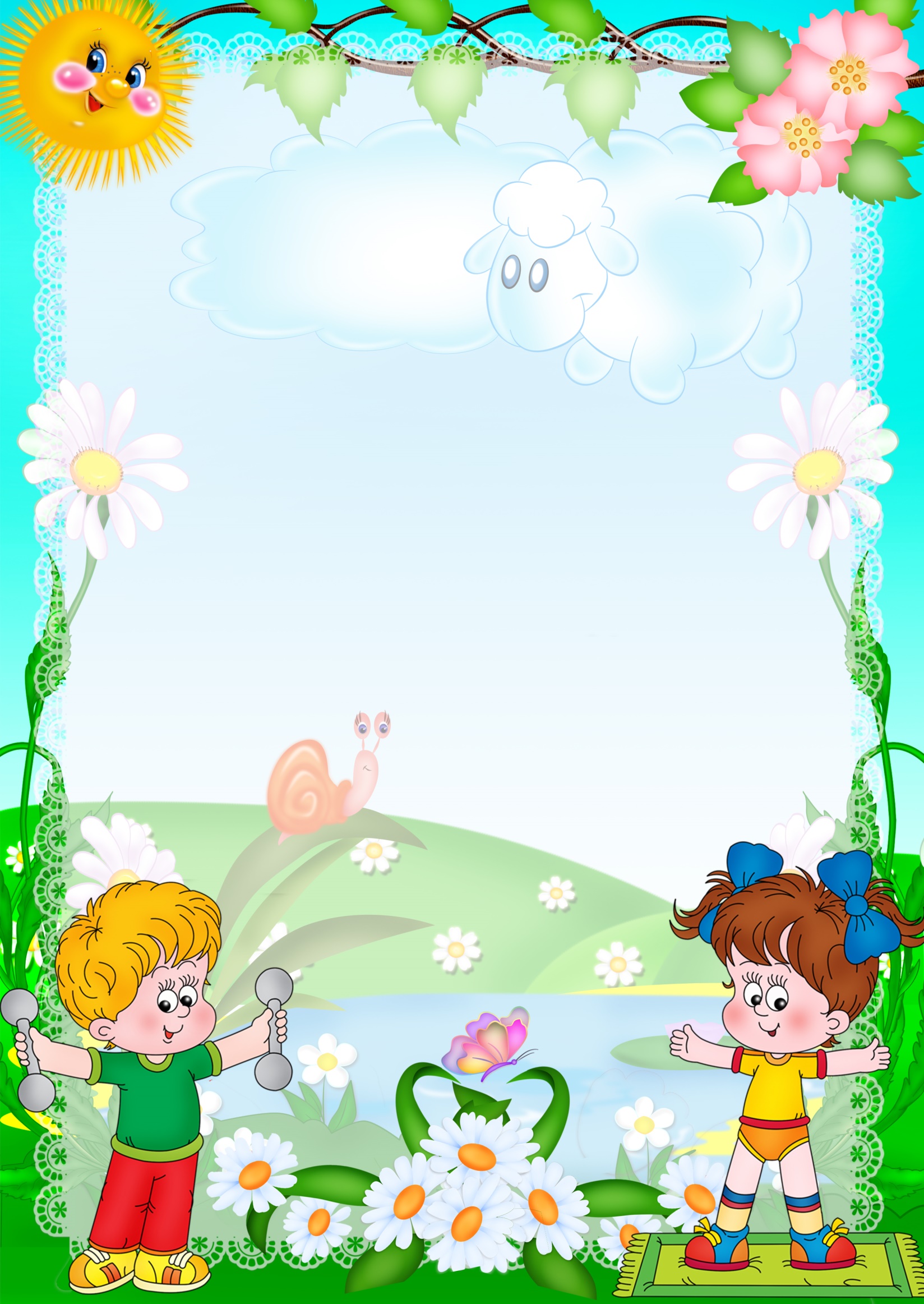 Муниципальное дошкольное образовательное учреждение «Детский сад №225» г.Ярославль             Выполнила: воспитатель                    Моржухина Наталья Ивановна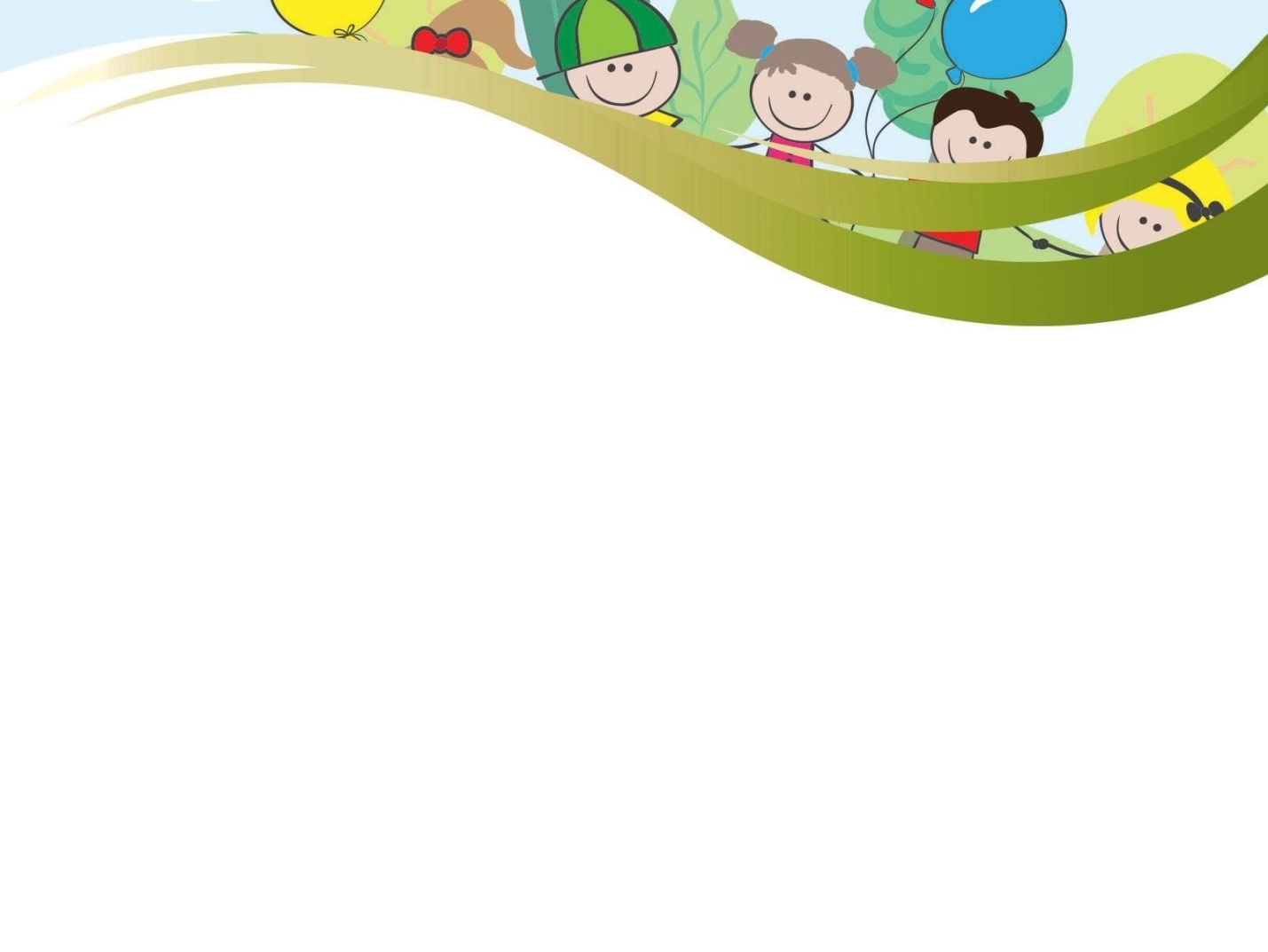 «Забота о здоровье ребёнка – это не просто комплекс санитарно-гигиенических норм и правил…и не свод требований к режиму, питанию, труду и отдыху. Это, прежде всего, забота с гармоничной полнотой всех физических и духовных сил, и венцом этой гармонии является радость творчества».                                                                                                                       В. А. СухомлинскийВ настоящее время одной из наиболее важных и глобальных проблем является состояние здоровья детей. Вырастить здорового ребенка – вот самое главное, что необходимо сделать нам, педагогам дошкольных учреждений. Полноценное физическое развитие и здоровье ребенка – это основа формирования личности.  Физическое здоровье детей неразрывно связано с их психическим здоровьем, эмоциональным благополучием. Исходя из принципа “здоровый ребенок – успешный ребенок”, считаю  невозможным решение проблемы воспитания социально адаптированной личности без осуществления системы мероприятий по оздоровительной работе и физическому воспитанию детей. Поэтому в настоящее время в качестве одного из приоритетных направлений педагогической деятельности выделяется применение в условиях детского сада здоровьесберегающих технологий.Используемые в комплексе здоровьесберегающие технологии в итоге формируют у ребенка стойкую мотивацию на здоровый образ жизни. Только здоровый ребенок с удовольствием включается во все виды деятельности, он жизнерадостен, оптимистичен, открыт в общении со сверстниками и педагогами. Это залог успешного развития всех сфер личности, всех ее свойств и качеств.В здоровьесберегающем пространстве детского сада особое место занимает физкультурно-оздоровительная работа и правильная организация двигательной деятельности воспитанников с учётом индивидуальных особенностей детей, времени года и режима работы ДОУ. Данный проект, направлен на оздоровление детей, на формирование у детей основ здорового образа жизни и культурно-гигиенических навыков. Данная разработка может быть полезной для педагогов дошкольного образования. Данный материал предназначен для детей младшего возраста. Актуальность проектаЗдоровье детей - самая актуальная тема на сегодняшний день. Ведь современное общество нуждается в активных и здоровых людях, поэтому здоровье нужно укреплять как можно раньше. Навыки здорового образа жизни, приобретённые в раннем возрасте, послужат фундаментом для общего развития и сохранят свою значимость в последующие годы   	Дошкольный период характеризуется интенсивными процессами роста, дальнейшим совершенствованием функций многих органов и систем, особенно нервной системы, усиленными процессами обмена веществ, развитием моторной деятельности.Именно в раннем дошкольном возрасте очень важно формировать у детей первоначальных основ культуры питания, воспитывать у ребёнка привычку к чистоте, аккуратности, порядку.У вновь пришедших детей  в детский сад  часто наблюдается отсутствие элементарных навыков самообслуживания и личной гигиены: дети не умеют самостоятельно умываться, одеваться и раздеваться, пользоваться платком, горшком. А так же ещё не могут объективно оценивать состояние своего организма и не имеют представление о способах сохранения и укрепления здоровья.                         
Одним из средств решения поставленных задач являются здоровьесберегающие технологии, без которых не обходится педагогический процесс.Здоровьесберегающие технологии в дошкольном образовании - технологии, направленные на решение приоритетной задачи современного дошкольного образования - задачи сохранения, поддержания и обогащения здоровья субъектов педагогического процесса в детском саду: детей, педагогов и родителей. Проблема:   Основная проблема, которая встает перед коллективом детского сада в настоящее время – это слабое физическое развитие детей при поступлении в детский сад. Родители не применяют дома физкультурно-оздоровительные процедуры. Не все родители приучают детей к здоровому питанию, режиму дня. Общая картина такова: дети испытывают "двигательный дефицит", задерживается возрастное развитие физических качеств. Родители зачастую оберегают своих малышей от физических усилий ("не бегай, не прыгай, не лазай, а то упадёшь, посиди"). Данная проблема определила цели и задачи в работе с детьми по осуществлению физкультурно-оздоровительной деятельности. 	У детей не сформированы основы здорового образа жизни, не до конца сформированы культурно – гигиенические навыки (навыки опрятности и самообслуживания).
Паспорт проектаТема: «Дорожкой здоровья»  По характеру доминирующей детской деятельности:познавательно-игровой; информационно – исследовательский.По длительности реализации:    долгосрочныйУчастники проекта:  дети первой младшей группы, воспитатели, музыкальный руководитель, медицинский работник, родители.Цель проекта:  начальное формирование основ здорового образа жизни у детей младшего дошкольного возраста. Сохранение и укрепление здоровья детей через использование здоровьесберегающих технологий с учётом индивидуальных возможностей каждого ребёнка.Задачи:для детей:формировать представления, которые необходимы для сохранения и укрепления физического и психического здоровья.воспитывать у детей привычку к аккуратности и чистоте, прививать культурно-гигиенические навыки и простейшие навыки самообслуживания;создать здоровьесберегающую среду в группе для совместной и индивидуальной работы.повышать интерес к здоровому образу жизни через различные формы и методы физкультурно-оздоровительной работы.для родителей:повышать педагогическую компетентность родителей о здоровом образе жизни, о здоровом климате в семье путем оформления памяток, проведения бесед и консультаций.способствовать созданию активной позиции родителей в формировании здорового образа жизни;формировать представления о значимости совместной двигательной деятельности с детьми, о полезной и вредной пищи, о соблюдении навыков гигиены, режима дня.для педагогов:формировать представления педагогов в вопросах здоровьесбережения детей младшего дошкольного возраста в условиях ДОУ;повысить уровень собственных знаний по применению здоровьесберегающих технологий в условиях семьи и ДОУ;установить партнерские отношения с семьей каждого воспитанника, объединить усилия для развития и воспитания детей в вопросах о здоровом образе жизни.создать атмосферу общности интересов, эмоциональной взаимоподдержки. Предполагаемые результаты проекта:- для детей:Повысится двигательная активность;  сформируются первоначальные знания о здоровом образе жизни. Привиты простейшие навыки гигиены и самообслуживания; соблюдаются элементарные правила личной гигиены.Дети с удовольствием участвуют в закаливающих и профилактических мероприятиях. Сформируются первоначальные  основы безопасности и сохранения своего здоровья.Дети самостоятельно проявляют инициативу: рассматривают иллюстрации, участвуют в беседах, задают вопросы, проявляют творчество, активность и деятельность в работе.Активизирован и обогащен словарный запас детей по теме.- для родителей:Повышение компетентности родителей в вопросах физического воспитания и оздоровления детей и использование полученной в рамках проекта информации  в домашних условиях для сохранения и укрепления здоровья детей.Интегрированное взаимодействие:В ходе  проекта происходит интегрированное взаимодействие детей со сверстниками, родителями, воспитателями, развивающей средой и специалистами ДОУ.Планирование работы:1 ЭТАП: МотивационныйПодготовка плана реализации проекта.1. Сбор информации.Изучение и анализ методической и периодической литературы, интернет источников по теме проекта.2. Создание необходимых условий для реализации проекта:Для работы над проектом созданы картотеки различных гимнастик (утренней гимнастики, дыхательная гимнастика, пальчиковая, гимнастика для глаз, для профилактики плоскостопия, физкультминутки, подвижных игр в соответствии с возрастом детей. Оформление стендов: «Строение тела человека», «Чистота – наше здоровье».Дидактические игры:  «Аптечка», «Полезно – вредно», «Полезные продукты»,  «Что для чего».Демонстрационные карточки «Части тела».Демонстрационный материал по развитию речи: «Вредная или полезная привычка?», «Почему важно умываться, мыть руки, чистить зубки».Демонстрационный материал:  «Алгоритм чистки зубов»,  «Чистим зубки правильно».3. В целях пополнения предметно-развивающей среды с помощью родителей будет пополняться физкультурный уголок нестандартным оборудованием и спортивным инвентарем. Также будет изготовлены корригирующие массажные коврики для эффективного воздействия на стопы детей, как профилактическая мера против плоскостопия.2 ЭТАП: Проблемно – деятельностныйЦелью  оздоровительной работы в детском саду и, в частности в нашей группе,  является сохранение и укрепление физического, социального и психического здоровья детей.Здоровьесберегающие технологии, используемые в воспитательно-образовательной деятельности в ходе проекта:1. Технологии сохранения и стимулирования здоровья.2. Технологии обучения здоровому образу жизни.3. Коррекционные технологии.Технологии сохранения и стимулирования здоровья.2. Технологии обучения здоровому образу жизни.3.Коррекционные технологии.Работа проходила в процессе реализации всех образовательных областей:социально-коммуникативное развитие;познавательное развитие;речевое развитие;физическое развитие;художественно-эстетическое развитие; Для решения задач проекта использовала, следующие формы взаимодействия с детьми: Взаимодействие с семьей по вопросам охраны и укрепления здоровья детей:Привлечение родителей к созданию условий для реализации проекта.Применение родителями здоровьесберегающих технологий дома.Информационные стенды медицинского работника о медицинской профилактической работе с детьми в ДОУ.Информационные папки для родителей, освещающие вопросы оздоровления без лекарств (комплексы упражнений для профилактики нарушений опорно-двигательного аппарата, органов зрения, для развития общей и мелкой моторики, пальчиковые игры); «Закаливание день за днём»;«Здоровые зубы – залог здоровья»;«Утренняя гимнастика для детей»;«Физическое воспитание. Советы родителям»;          «Что нельзя приносить в детский сад»;«Режим дня – это важно»; «Как приучить ребенка есть овощи и фрукты»; «Нужен ли ребенку дневной сон»;Консультации,  беседы (индивидуальные) с родителями по вопросам здоровьесбережения, по профилактике заболеваемости. «Гигиенические навыки - с малых лет», «Правильное питание детей дошкольного возраста», «Утренняя зарядка без забот», «Спортивный уголок дома», «Культура здорового образа жизни в семье и детском саду», «Роль семьи в физическом воспитании ребёнка»..3 ЭТАП: ТворческийРЕЗУЛЬТАТЫ РЕАЛИЗАЦИИ ПРОЕКТААнализируя проделанную работу можно сделать выводы: тема разработанного проекта выбрана с учётом возрастных особенностей детей младшего возраста и объёма информации, которая может быть ими воспринята, что положительно повлияло на различные виды их деятельности.Благодаря совместной проектной деятельности мы смогли:Создать здоровьесберегающую и развивающую среду, обеспечивающую комфортное пребывание ребенка в детском саду.  Повысить компетентность родителей в вопросах физического воспитания и оздоровления детей. Обогатить уровень родительского опыта приёмами взаимодействия и сотрудничества с ребёнком в семье. У детей сформировать первоначальные представления о себе, как отдельном человеке; об элементарном значении каждого органа для нормальной жизнедеятельности человека. У детей воспитана привычка к аккуратности и чистоте, привиты культурно-гигиенические навыки и простейшие навыки самообслуживания. Усовершенствовать физические способности в совместной двигательной деятельности детей.        Наша работа не ставит целью достижение высоких результатов за короткий отрезок времени. Главное в ней – помочь детям проявить их собственные потенциальные возможности, чтобы, взрослея, были готовы вести здоровый образ жизни, ценили свое здоровье и здоровье окружающих.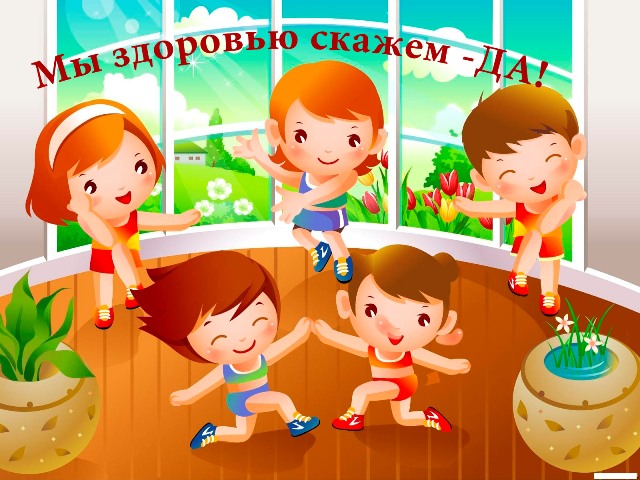 Этап работыВиды деятельности1 этап МотивационныйСбор информации по теме проекта;1 этап МотивационныйГрупповая консультация для родителей детей о целях и задачах внедряемого проекта;1 этап МотивационныйСоздание необходимых условий для реализации (дидактическое и методическое оснащение проекта)1 этап МотивационныйПополнение предметно-пространственной среды группы. 2 этап Проблемно - деятельностныйМероприятия по реализации проекта с детьми;2 этап Проблемно - деятельностныйПривлечение специалистов к работе по реализации проекта;2 этап Проблемно - деятельностныйКонсультации, беседы, мероприятия с родителями.3 этап ТворческийАнализ полученных результатов.3 этап ТворческийОформление стенда «Чистота – наше здоровье», «Строение тела человека»3 этап ТворческийОбогащение уголка физической культуры.3 этап ТворческийОформление презентации по результатам проекта.3 этап ТворческийПроведение открытого мероприятияВиды здоровьесберегающих технологийВремя проведения в режиме дняОсобенности методики проведенияПодвижные игры направлены на общефизическое развитие детей Как часть физкультурного занятия, на прогулке. Ежедневно Игры подбираются в соответствии с возрастом ребенка, местом и временем ее проведения.Релаксация  - произвольное или непроизвольное состояние покоя, расслабленности, связанное с полным или частичным мышечным расслаблением. В зависимости от состояния детей и целей, педагог определяет интенсивность технологии. Можно использовать спокойную музыку, звуки природы.Гимнастика утренняя - это целый комплекс физических упражнений, выполнение которых после сна дает заряд энергии и позитивного настроения на целый день. Ежедневно, утром,  перед завтраком. В групповой комнате, физкультурном зале, под музыку, с использованием подвижных игр и др.Гимнастика бодрящая помогает детскому организму проснуться, улучшает настроение, поднимает мышечный тонус. Ежедневно после дневного сна, 5-10 мин.Различные варианты проведения. Гимнастика пальчиковая   для развития мелкой моторики,  ловкости, подвижности и улучшения работы мозга. С младшего возраста в различных формах физкультурно-оздоровительной работы. ЕжедневноРекомендуется всем детям, особенно с речевыми проблемами. Проводится в любой удобный отрезок времени.Гимнастика для глаз - улучшает кровообращение глаз, что способствует уменьшению утомляемости глаз. Ежедневно по 3-5 мин в любое свободное время, в разных формах физкультурно-оздоровительной работы в зависимости от интенсивности зрительной нагрузки с младшего возрастаРекомендуется использовать наглядный материал, показ педагога.Гимнастика дыхательная способствуют выработке правильного дыхания, предупреждению простудных заболеваний. В различных формах физкультурно-оздоровительной работыОбеспечить проветривание помещения, педагогу дать детям инструкции об обязательной гигиене полости носа перед проведением процедурыГимнастика корригирующая - для профилактики нарушения плоскостопия, осанки. В различных формах физкультурно-оздоровительной работыФорма проведения зависит от поставленной задачи и контингента детей.Динамические паузы для всех детей в качестве профилактики утомления. Могут включать в себя элементы гимнастики для глаз, дыхательной гимнастики и других в зависимости от вида занятия. Во время занятий, 2-5 мин., по мере утомляемости детейРекомендуется для всех детей в качестве профилактики утомления. Могут включать в себя элементы гимнастики для глаз, дыхательной гимнастики и других в зависимости от вида занятияТехнологии эстетической направленностиРеализуются на занятиях художественно-эстетического цикла, при посещении музеев, театров, выставок и пр., оформлении помещений к праздникам и др. Для всех возрастных группОсуществляется на занятиях по программе ДОУ, а также по специально запланированному графику мероприятий. Особое значение имеет работа с семьей, привитие детям эстетического вкусаВиды здоровьесберегающих технологийВремя проведения в режиме дняОсобенности методики проведенияФизкультурное занятие - основная форма организованного обучения физическим упражнениям  и овладения основными видами движения. 2-3 раза в неделю в спортивном или музыкальном залах. Ранний возраст - в групповой комнате, 10 мин. Занятия проводятся в соответствии программой, по которой работает ДОУ. Перед занятием необходимо хорошо проветрить помещение Проблемно-игровые (игротерапия) - предполагает использование терапевтического воздействия игры, чтобы помочь взрослому или ребенку преодолеть психологические и социальные проблемы. В свободное время, можно во второй половине дня. Время строго не фиксировано, в зависимости от задач, поставленных педагогом Занятие может быть организовано не заметно для ребенка, посредством включения педагога в процесс игровой деятельности Занятия из серии «Здоровье» - занятия по обеспечению безопасности жизнедеятельности. 1 раз в неделю Могут быть включены в сетку занятий в качестве познавательного развития Самомассаж способствует расслаблению мышц и снятию нервно-эмоционального напряжения. В зависимости от поставленных педагогом целей, сеансами либо в различных формах физкультурно-оздоровительной работыНеобходимо объяснить ребенку серьезность процедуры и дать детям элементарные знания о том, как не нанести вред своему организмуВиды здоровьесберегающих технологийВремя проведения в режиме дняОсобенности методики проведенияТехнологии музыкального воздействия для снятия напряжения, повышения эмоционального настроя В различных формах физкультурно-оздоровительной работы.Используются в качестве вспомогательного средства как часть других технологий; для снятия напряжения, повышения эмоционального настроя.Технологии воздействия цветом Правильно подобранные цвета интерьера в группе снимают напряжение и повышают эмоциональный настрой ребенка. Как специальное занятие 2-4 раза в месяц в зависимости от поставленных задачНеобходимо уделять особое внимание цветовой гамме интерьеров ДОУ. Правильно подобранные цвета снимают напряжение и повышают эмоциональный настрой ребенка.Социально-коммуникативное развитиеРазвитие игровой деятельности детей, приобщение к общепринятым нормам и правилам взаимоотношения со сверстниками и взрослыми, формирование положительного отношения к себе, гендерной принадлежности. Развитие свободного общения со взрослыми и детьми по поводу здоровья и здорового образа жизни.- Сюжетно-ролевые игры:    «Больница», «Семья», «Мы – спортсмены», «Доктор Айболит», «Собираемся на прогулку», «Игрушки у врача», «Кукла Катя заболела» и др.- Игровые ситуации «Поможем кукле Кате вымыть руки», «Водичка, водичка умой моё личико»,  «Покажи как надо умываться и вытираться полотенцем», «Покажем Мишке какие мы аккуратные» (с зеркалом, расческой) и др. Театрализованная деятельность: показ настольных театров. Разыгрывание сюжетов из сказки Б.Заходер. «Мишка- Топтыжка».- Беседы с детьми: «Как правильно пользоваться предметами личной гигиены», «Полезные продукты – овощи и фрукты», «Зачем необходима зарядка», «Здоровье в порядке, спасибо зарядке!», «Витамины я люблю - быть здоровым я хочу», «Умываются котята по утрам и вечерам», «Чистота – залог здоровья».Безопасность Формирование основ безопасной жизнедеятельности в различных видах двигательной активности. «Правила поведения в детском саду», «Правила поведения во время еды и умывания», «Как надо одеваться, чтобы не болеть», «В какие игры можно играть в группе?»КГНРежимные моменты: (питание, умывание, раздевание, одевание)Трудовая деятельностьУпражнение: «Моем расчески», «Учим Мишку накрывать на стол», «У нас порядок»Познавательное развитиеРазвитие сенсорной культуры, расширение кругозора, в части представлений о человеческом организме, здоровье и здоровом образе жизни. - Дидактические игры и упражнения, направленные на привитие культурно-гигиенических навыков, здорового образа жизни: «Аптечка», «Полезно – вредно», «Полезные продукты»,  «Что для чего».«Оденем куклу на прогулку», «Уложим куклу спать», «Купание куклы», «Накормим куклу»,  «Съедобное – несъедобное», «Чей фрукт?», «Чудесный мешочек-овощи, фрукты», «Делаем причёску», «Я скажу, а ты покажи», «Угощение   кукол», «Напоим   куклу   чаем», «Определи на вкус», «Разрезные картинки» (виды спорта), «Чудесный мешочек» (предметы личной гигиены), «Покажи части тела», «Собери куклу» (разрезные картинки).- Игры с водой, игра-эспериментирование  «Грязные и чистые руки»    Цель: Обучение детей умению делать выводы; развитие мышления, интереса к экспериментам, вызвать радость от открытий, полученных из опытов.- Экскурсия в медицинский кабинет детского сада; Наблюдение за работой в медсестры; помощника воспитателя, за играми старших детей. - Беседы: «О профессии врача, медсестры»; «Кто лечит больных», «Что делает мама, когда я заболел», «Что нужно доктору для работы» и др.- Демонстрационный материал:  «Алгоритм чистки зубов»,  «Чистим зубки правильно».- Конструирование: «Спортивная площадка» (дорожки, лесенки, воротики), больницы, «Стол для куклы», «Домик для матрешки»Речевое развитиеИспользование художественных произведений и фольклора для обогащения содержания области.  - Демонстрационный материал по развитию речи: «Вредная или полезная привычка?», «Почему важно умываться, мыть руки, чистить зубки».- Чтение. Фольклор: «Водичка, водичка», «Моем носик, моем щечки», «Ладушки, ладушки», «Наша Маша маленька» и др.; А. Барто «Девочка чумазая»; Б.Заходер. «Мишка-Топтыжка».К. Чуковский «Мойдодыр», «Айболит»; В.Берестов «Больная кукла»;            Е. Благинина «Больной зайка»; Н.В Гурина «Умываемся». Сказки «Петушок и бобовое зёрнышко».Шульжик «Зеркало любит чистые лица» Е. Чарушин «Мишка»«Не бери в рот грязные предметы ( книга «Правила поведения для воспитанных детей»)Г.Лагздынь  «Зарядка», «Моем руки»И. Шевчук «Рано утром на зарядку»А.Боске «Для чего нужны глаза»И. Демьянов «Для чего нужны ножки»Е. Капганова «Олины помощники»- Рассматривание картин, иллюстраций, презентаций: «Девочка чумазая», «Девочка аккуратная», «Моё тело», «Виды спорта», «Профессии», «Предметы личной гигиены», «Если хочешь быть здоров», «Дети делают зарядку», «Дети обедают», «Мама купает ребенка», «Кукла Катя заболела».- Пальчиковые игры.Художественно- эстетическое развитиеУдовлетворение потребности детей в самовыражении в продуктивной деятельности.Рисование «Яблоки для ёжика» ,  «Дождик», «Сосульки», « Вылечим зубки Маше».Раскрашивание контурных картинок «Мой веселый звонкий мяч», «Вкусные картинки» (фрукты), «Угощение для кукол».Лепка «Витаминки в банке», «Овощи и фрукты» «Мяч»МузыкаИспользование музыкальных произведений для развития двигательного творчества детей. Формирование способности воспринимать и воспроизводить движения, показываемые взрослым, выполнять простые танцевальные движения.Музыкальные игры «Где же наши ручки?», «Лошадка»,  «Есть у киски глазки…»Имитационные движения под музыкальное сопровождение, с использованием масок-шапочек.Физическое развитиеРазвитие физических качеств, накопление двигательного опыта как важных условий сохранения и укрепления здоровья детей.- Подвижные игры:  «Зайка серый умывается», « По ровненькой дорожке», «Зайцы и медведи», «Поезд», «Дождик и солнышко», « Курочка-хохлатка»,  «Кто быстрее до бежит», «Пройди по дорожке», «Веселые колокольчики», «Все котятки мыли лапки», «Зайцы   и   медведь»,  «Мой веселый, звонкий мяч»и др..Игровые упражнения; Физминутки Дыхательная гимнастика  Гимнастика для глаз и т.дАнализ полученных результатов.Оформление стенда «Чистота – наше здоровье».Обогащение уголка физической культуры.Оформление презентации по результатам проекта.Проведение физкультурного развлечения «Путешествие в сказочный лес»